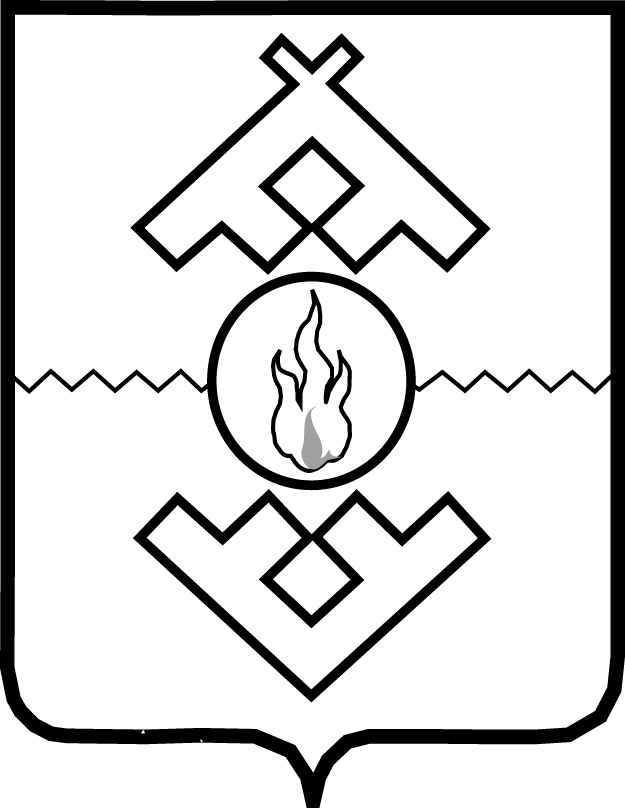 Управление по государственному регулированию цен (тарифов)Ненецкого автономного округаРАСПОРЯЖЕНИЕот -- декабря 2021 г. № --г. Нарьян-МарОб утверждении программы профилактикирисков причинения вреда (ущерба) охраняемым законом ценностям в сфере электроэнергетики на территории Ненецкого автономного округа на 2022 годВ соответствии с Федеральным законом от 31.07.2020 № 248-ФЗ 
«О государственном контроле (надзоре) и муниципальном контроле в Российской Федерации, Правилами разработки и утверждения контрольными (надзорными) органами программы профилактики рисков причинения вреда (ущерба) охраняемым законом ценностям, утвержденными постановлением Правительства Российской Федерации от 25.06.2021 № 990, Положением об Управлении по государственному регулированию цен (тарифов) Ненецкого автономного округа, утвержденным постановлением Администрации Ненецкого автономного округа от 17.08.2012 
№ 233-п:1. Утвердить Программу профилактики рисков причинения вреда (ущерба) охраняемым законом ценностям в сфере электроэнергетики на территории Ненецкого автономного округа на 2022 год согласно Приложению.2. Настоящее распоряжение вступает в силу с 1 января 2022 года.Начальник Управленияпо государственному регулированию цен (тарифов) Ненецкого автономного округа	 				  	       С.А. АндрияновПрограмма профилактики рисков причинения вреда (ущерба) охраняемым законом ценностям в сфере электроэнергетики на территории Ненецкого автономного округа на 2022 годРаздел IОбщие положения1. Настоящая программа профилактики рисков причинения вреда (ущерба) охраняемым законом ценностям (далее – Программа) устанавливает порядок проведения профилактических мероприятий, направленных на предупреждение нарушений обязательных требований, соблюдение которых оценивается 
при осуществлении регионального государственного контроля (надзора) 
за регулируемыми государством ценами (тарифами) в электроэнергетике 
на территории Ненецкого автономного округа.2. Программа реализуется Управлением по государственному регулированию цен (тарифов) Ненецкого автономного округа (далее – Управление).3. Срок реализации программы – 2022 год.4. Реализация Программы осуществляется в рамках текущего финансирования Управления.5. Для целей настоящей Программы используются следующие основные понятия:обязательные требования – требования к деятельности юридических лиц, 
их руководителям и иным должностным лицам, индивидуальным предпринимателям, их уполномоченным представителям осуществляющим деятельность в сфере электроэнергетики, имеющие обязательный характер и установленные федеральными законами и принимаемыми в соответствии с ними иными нормативными правовыми актами Российской Федерации, законами и иными нормативными правовыми актами Ненецкого автономного округа, а также иными нормативными документами;охраняемые законом ценности – права, свободы и законные интересы граждан и организаций; подконтрольная сфера – состояние охраняемых законом ценностей в сфере электроэнергетики;контролируемые лица – юридические лица, индивидуальные предприниматели, осуществляющие регулируемые виды деятельности в сфере электроэнергетики на территории Ненецкого автономного округа, в отношении которых Федеральным законом от 26.03.2003 № 35-ФЗ «Об электроэнергетике» предусмотрено осуществление регионального государственного контроля (надзора) (далее также – организации);профилактическое мероприятие – мероприятие, проводимое Управлением 
в целях предупреждения возможного нарушения контролируемыми лицами обязательных требований.Раздел IIАнализ текущего состояния осуществления вида контроля, описание текущего развития профилактической деятельности контрольного (надзорного) органа, характеристика проблем, на решение которых направлена программа профилактики6. Регулируемую деятельность в сфере электроэнергетики на территории Ненецкого автономного округа в 2021 году осуществляли 5 организаций, в том числе 3 энергоснабжающие организации и 2 сетевые организации.В соответствии с Планом проведения плановых проверок юридических лиц 
и индивидуальных предпринимателей в области регулируемых государством цен 
на территории Ненецкого автономного округа, согласованным прокуратурой Ненецкого автономного округа, в 2021 году проведена 1 проверка организации, осуществляющей регулируемые виды деятельности в сфере электроэнергетики.Региональный государственный контроль (надзор) в области государственного регулирования цен (тарифов) осуществлялся Управлением с применением риск-ориентированного подхода, закрепленного Федеральным законом от 26.12.2008 № 294-ФЗ «О защите прав юридических лиц и индивидуальных предпринимателей при осуществлении государственного контроля (надзора) и муниципального контроля». Отнесение деятельности объекта контроля к определенной категории риска осуществляется Управлением на основании Критериев отнесения деятельности юридических лиц и индивидуальных предпринимателей к определенной категории риска в соответствии с Порядком организации и осуществления регионального государственного контроля (надзора) в области регулируемых государством цен (тарифов), утвержденным постановлением Администрации Ненецкого автономного округа от 24.12.2013 
№ 493-п.В акте проверки должностными лицами Управления отражено завышение контролируемым лицом установленных тарифов. Однако при проведении административного расследования Управлением установлено, что в действиях контролируемого лица отсутствовал состав административного правонарушения, предусмотренный частью 1 статьи 14.6 КоАП РФ (завышение регулируемых государством цен (тарифов, расценок, ставок и тому подобного) на продукцию, товары либо услуги, предельных цен (тарифов, расценок, ставок, платы и тому подобного), завышение установленных надбавок (наценок) к ценам (тарифам, расценкам, ставкам и тому подобному).Информация о проверке размещена в открытом доступе на официальном сайте Управления http://ugrct.adm-nao.ru в разделе «Региональный государственный контроль (надзор)» и в ФГИС «Единый реестр проверок».Контроль за соблюдением стандартов раскрытия информации помимо мероприятий при проведении плановых проверок, осуществлялся Управлением посредством проведения мониторинга за исполнением обязательных требований 
к раскрытию информации и анализа исполнения обязательных требований. Нарушения в сфере электроэнергетики не выявлены.Основания для проведения внеплановых проверок отсутствовали.Таким образом, нарушений обязательных требований в сфере электроэнергетики в 2021 году не зафиксировано.7. Управлением в рамках предупреждения нарушений обязательных требований в 2021 году проведены следующие мероприятия:информирование контролируемых лиц о вступлении в законную силу новых нормативных правовых актов, устанавливающих обязательные требования, внесенных изменениях в действующие акты, сроках и порядке вступления их 
в действие посредством размещения новостных сообщений на официальном сайте Управления ugrct.adm-nao.ru в информационно-телекоммуникационной сети «Интернет» (далее – сайт Управления) и направления информационных писем;проведение разъяснительной работы с контролируемыми лицами 
по вопросам соблюдения обязательных требований путем личного общения, телефонных переговоров, электронной почты.В целях информирования контролируемых лиц по вопросам соблюдения обязательных требований на сайте Управления в разделе «Региональный государственный контроль (надзор)» размещены:перечень нормативных правовых актов или их отдельных частей, содержащих обязательные требования, соблюдение которых оценивается 
при проведении мероприятий по контролю Управлением;перечень нормативных правовых актов, регламентирующий осуществление регионального государственного контроля (надзора);руководство по соблюдению обязательных требований, выполнение которых оценивается при осуществлении при осуществлении регионального государственного контроля (надзора) в области регулируемых государством цен (тарифов);обзор правоприменительной практики организации и проведения регионального государственного контроля (надзора).Государственное регулирование в сфере электроэнергетики осуществляется 
в целях защиты прав граждан, соблюдения экономических интересов хозяйствующих субъектов, а также обеспечения нормального функционирования хозяйственной системы в сфере электроэнергетики. В данной связи очевидна необходимость комплексной профилактической работы в подконтрольной сфере, 
в ходе которой будут устраняться ключевые проблемы по соблюдению обязательных требований, что позволит не допустить нарушений в области регулируемых государством цен (тарифов) в электроэнергетике, в том числе, 
по соблюдению требований стандартов раскрытия информации.Раздел IIIЦели и задачи реализации программы профилактики рисков причинения вреда8. Профилактика рисков причинения вреда (ущерба) охраняемым законом ценностям направлена на достижение следующих основных целей:1) стимулирование добросовестного соблюдения обязательных требований всеми контролируемыми лицами;2) устранение условий, причин и факторов, способных привести 
к нарушениям обязательных требований и (или) причинению вреда (ущерба) охраняемым законом ценностям;3) создание условий для доведения обязательных требований 
до контролируемых лиц, повышение информированности о способах их соблюдения. 9. Для достижения поставленных целей необходимо решить следующие задачи:1) формирование единого понимания обязательных требований у всех участников контрольно-надзорной деятельности;2) повышение уровня правовой грамотности контролируемых лиц;3) выявление причин, факторов и условий, способствующих нарушению обязательных требований, определение способов устранения или снижения рисков их возникновения;4) установление и оценка зависимости видов, форм и интенсивности профилактических мероприятий от особенностей конкретных контролируемых лиц, проведение профилактических мероприятий с учетом данных факторов.Раздел IVПеречень профилактических мероприятий10. Управление проводит следующие профилактические мероприятия:1) информирование;2) обобщение правоприменительной практики;3) объявление предостережения;4) консультирование;5) профилактический визит.Перечень профилактических мероприятий на 2022 год представлен 
в Приложении к Программе.Раздел VПоказатели результативности и эффективности программы профилактики рисков причинения вреда11. Целевые показатели оценки эффективности и результативности Программы:12. Ожидаемый результат: создание условий для снижения случаев нарушения обязательных требований контролируемыми лицами, формирования заинтересованности контролируемых лиц в соблюдении законодательства;снижение количества зафиксированных нарушений обязательных требований законодательства.13. Оценка эффективности Программы осуществляется в срок до 1 февраля 
2023 года.14. Информация о результатах реализации Программы размещается на сайте Управления.Перечень профилактических мероприятий на 2022 год___________Приложениек распоряжению Управления по государственному регулированию цен (тарифов) Ненецкого автономного округа от --.12.2021 № --«Об утверждении программы профилактики рисков причинения вреда (ущерба) охраняемым законом ценностям в сфере электроэнергетики на территории Ненецкого автономного округа на 2022 год»Целевые показателиЗначение показателяКоличество проведенных профилактических мероприятий Не меньше 4Доля контролируемых лиц, в отношении которых проведены профилактические мероприятия100 %Приложение к Программе профилактики рисков причинения вреда (ущерба) охраняемым законом ценностям в сфере электроэнергетики на территории Ненецкого автономного округа на 2022 годНаименование мероприятияСрок исполненияИсточник получения информации (документов)Ожидаемый результатОтветственный исполнитель1Информирование по вопросам соблюдения обязательных требований путем:1.1размещения и поддержания в актуальном на сайте Управления текстов нормативных правовых актов, регулирующих осуществление государственного контроля (надзора)постоянно по мере необходимостиофициальный сайт Управленияhttp:// ugrct.adm-nao.ruобеспечение открытости обязательных требований, проверяемых в ходе контрольно-надзор-ных мероприятийглавный консультантотдела регулирования производственно-технической сферы и государственного контроля (надзора)(далее – отдел РПТС и ГК(н)1.2размещения на сайте Управления сведений об изменениях, внесенных в нормативные правовые акты, регулирующих осуществление регионального государственного контроля (надзора), о сроках и порядке их вступления в силупостоянно по мере необходимостиофициальный сайт Управленияhttp:// ugrct.adm-nao.ruсвоевременное информирование контролируемых лиц об изменениях обязательных требованийглавный консультантотдела РПТС и ГК(н)1.3размещения и поддержания в актуальном на сайте Управления перечня нормативных правовых актов с указанием структурных единиц этих актов, содержащих обязательные требования, оценка соблюдения которых является предметом контроля, а также информации о мерах ответственности, применяемых при нарушении обязательных требований, с текстами в действующей редакциипостоянно по мере необходимостиофициальный сайт Управленияhttp:// ugrct.adm-nao.ruповышение информированности контролируемых лиц о действующих обязательных требованияхглавный консультантотдела РПТС и ГК(н)1.4размещения и поддержания в актуальном состоянии на сайте Управления руководства по соблюдению обязательных требований, разработанные и утвержденные в соответствии с Федеральным законом «Об обязательных требованиях в Российской Федерации»постоянно по мере необходимостиофициальный сайт Управленияhttp:// ugrct.adm-nao.ruповышение информированности контролируемых лиц о действующих обязательных требованияхглавный консультантотдела РПТС и ГК(н)1.5размещения на сайте Управления перечня индикаторов риска нарушения обязательных требований, порядок отнесения объектов контроля к категориям рискане позднее 1 мартаофициальный сайт Управленияhttp:// ugrct.adm-nao.ruобеспечение открытости органа государственного регионального контроля (надзора)главный консультантотдела РПТС и ГК(н)1.6размещения на сайте Управления перечня объектов контроля, учитываемых в рамках формирования ежегодного плана контрольных (надзорных) мероприятий, с указанием категории рискадо 1 сентябряофициальный сайт Управленияhttp:// ugrct.adm-nao.ruобеспечение открытости органа государственного регионального контроля (надзора)главный консультантотдела РПТС и ГК(н)2Обобщение правоприменительной практики Не реже одного раза в годофициальный сайт Управленияhttp:// ugrct.adm-nao.ruинформирование контролируемых лиц о наиболее часто встречающихся случаях нарушений обязательных требованийначальник отдела РПТС и ГК(н)3Объявление предостережения о недопустимости нарушения обязательных требованийПри наличии сведений о готовящихся или возможных нарушениях обязательных требованийв порядке, определенном Правительством Российской Федерацииминимизация возможных рисков нарушения контролируемыми лицами обязательных требованийначальник отдела РПТС и ГК(н), начальник отдела регулирования энергетики и организаций коммунального комплекса (далее – отдел РЭ и ОКК)4Консультированиепонедельник – пят-ница: 8.30–17.30,перерыв:12.30–13.30,по мере обращения контролируемых лицотдел РПТС и ГК(н),отдел регулирования РЭ и ОКК, г. Нарьян-Мар, 
ул. Ненецкая, дом 20 телефоны: 8 (81853) 2 12 23, 2 12 24, 2 13 80адресное предоставление контролируемым лицам рекомендаций по соблюдению обязательных требованийначальник отдела РПТС и ГК(н), начальник отдела РЭ и ОКК5Профилактический визитОдин раз в год не менее чем у 25% контролируемых лиц отдел РПТС и ГК(н),отдел РЭ и ОККпредотвращение нарушений обязательных требованийначальник отдела РПТС и ГК(н)